MARLOWE OBJECTIVE: To succeed in an environment of growth and excellence and earn a job which   provides me job satisfaction and self-development and help me achieve personal as well as organizational goals.SKILLS:Ability to work under pressure with less supervision.Ability to Follow Directions and to Work Independently with Accuracy.Flexibility, Initiatives, Meeting Deadlines and Time management.Proficient in Microsoft Office Applications, specifically MS Word and ExcelMotivated, Multitasking, Problem Solving and Energetic.Record Keeping, Scheduling, Self Confidence, Self-Directed and Teamwork.EMPLOYMENT RECORDNov., 2013 - Sept., 2014	      -	PHILHEALTH OFFICER & DATA ENCODER 					Eastern Sun Medical & Diagnostic Center					Medical Benefits Section 					Siocon, Zamboanga del Norte Philippines Job Description:Enters various pieces of information in the mainframe and other kinds of data processing equipment.Always gives an informative data and works under pressure in order to deliver fast and accurate information.Giving the best services through expertise in encoding.Update and file patient's medical records.Verified records at Philhealth Insurance website.Make formatted forms and print for the Hospital used of day to day operation.Generate reports and other documents.July, 2013 - Oct., 2013  	-	EXECUTIVE ASSISTANT to CEO					Sunrise Group of Companies 						Siocon, Zamboanga del Norte Philippines Job Description:Prepare and encode the important reminders of the President of the company.Cataloging and disseminate information to the staff and personnel of the company.Screening and prioritizing mails and phone calls.Prepare materials used for executive presentation and make travel arrangements.To organize and maintain important files, papers, and digital media for safeguarding                                                                                                       confidential information.Arranged schedule of meetings of the President with the company's top-level management.Traveled to other city with the President of the company for important meetings and seminars.Remind the president about the important itinerary of the day.Feb. 20, 2012 - June, 2013      -	PRIVATE SECRETARY to MUN. MAYOR	Local Government Unit, Office of the Municipal Mayor				      	Siocon, Zamboanga del Norte Philippines 					EXECUTIVE ASSISTANT to CEO (Night Shift)					Sunrise Group of Companies 					Siocon, Zamboanga del Norte Philippines Job Description:Assist the Local Chief Executives in his performance in the management field and help to                                                            achieve maximum efficiency in the institution.Handle correspondence, deal with visitors, and arrange bookings and appointments on behalf of the Local Chief Executive. Handle clients' schedules, set appointments for meetings, business trips, interviews and vacations.Use calendar-based planners to manage clients’ schedules. Communicate with others to confirm or cancel meetings and other scheduled events. Plan trips, which requires to book reservations for flights, rental vehicles and hotels.May 23, 2011-Feb. 19, 2012         -	ACCOUNTING CLERK & DATA ENCODER					DETAILED AS PRIVATE SECRETARY TO MUN. MAYOR  					 Local Government Unit, Office of the Municipal Mayor					 Siocon, Zamboanga del Norte Philippines 				       - 	EXECUTIVE ASSISTANT to CEO (Night Shift)  					Sunrise Group of Companies 					Siocon, Zamboanga del Norte Philippines Job Description:Assist the Local Chief Executives in his performance in the management field and help to achieve maximum efficiency in the institution.Handle correspondence, deal with visitors, and arrange bookings and appointments on behalf of the Local Chief Executive. Handle clients' schedules, set appointments for meetings, business trips, interviews and vacations.Use calendar-based planners to manage clients’ schedules.Communicate with others to confirm or cancel meetings and other scheduled events. Plan trips, which requires to book reservations for flights, rental vehicles and hotels.Jan., 2011-May 22, 2011                -  	ACCOUNTING CLERK & DATA ENCODER  				           	Local Government Unit, Municipal Accountant Office				          	Siocon, Zamboanga del Norte Philippines 				       -    	ACCOUNT EXECUTIVE @ Sunrise Bakery (Night Shift)       				                      -    	ACCOUNT EXECUTIVE @ Aquasoft Water Refilling Station (Night Shift)        					Sunrise Group of Companies 				         	Siocon, Zamboanga del Norte Job Description:Perform accounting and clerical functions to support the Municipal Accountant and Staff & Personnel of the Municipal Accountants Office.Research, track, and resolve accounting problems.Compile and sort Journal Entry Vouchers and Checks.Developed and manage quarterly and annual budget.Monitor the operation and cash flow of the department manager.Oversee monthly and quarterly assessments of the Manager and personnel.Reconciling monthly reports and generating year-end reports.Apr., 2010 - Dec.,2010                    - 	HRMO MANAGER @ Sunrise Bakery 			MANAGER @ Aquasoft Water Refilling Station					Sunrise Group of Companies 					Siocon, Zamboanga del Norte Philippines 7120Job Description:MANAGERResponsible for meeting the sales targets of the organization through effective planning and budgeting.Strategies and techniques necessary for achieving the sales targets. Map potential customers and generate leads for the organization. Responsible for brand promotion.Motivating team members. Ensure the team is delivering desired results. Maintaining and improving relationships with the client. HRHelping draw up plans for future personnel needsRecruitingProviding staff training and development Operating pay and benefits policiesCounselling staff about any problems they may have, either at work or personallyOversee employee services such as health and safety as well as sports and social facilities.Aug., 2009 - March,2010                - 	HRMO   					MANAGER @ Sunrise Tsibugan sa Terminal Restaurant 						MANAGER @ Sunrise Barbershop and Salon					MANAGER @ Sunrise Loading Center					Sunrise Group of Companies 					Siocon, Zamboanga del Norte Philippines Job Description:MANAGERResponsible for meeting the sales targets of the organization through effective planning and budgeting.Strategies and techniques necessary for achieving the sales targets.Map potential customers and generate leads for the organization. Responsible for brand promotion. Motivating team members.Ensure the team is delivering desired results.Maintaining and improving relationships with the client. HRHelping draw up plans for future personnel needsRecruitingProviding staff training and development Operating pay and benefits policiesCounselling staff about any problems they may have, either at work or personallyOversee employee services such as health and safety as well as sports and social  facilitiesOctober 2008 – July 2009             - 	HRMO and OIC, BOOK KEEPER  					Sunrise Group of Companies 					Siocon, Zamboanga del Norte Philippines 7120HRHelping draw up plans for future personnel needsRecruitingProviding staff training and development Operating pay and benefits policiesCounselling staff about any problems they may have, either at work or personallyOversee employee services such as health and safety as well as sports and social  facilitiesBOOK KEEPER OICReview the system of account for financial transactions by establishing a chart of accounts, defining bookkeeping policies and procedures.Review subsidiary accounts by verifying, allocating, and posting transactions.Balances subsidiary accounts by reconciling entries.Maintains general ledger by transferring subsidiary account summaries.Review the general ledger by preparing a trial balance; reconciling entries.Maintains historical records by filing documents.Prepares financial reports by collecting, analyzing, and summarizing account information and trends.March, 2008 - Sept.,2008              - 	CASHIER   					SGC, Siocon Shell Station					Siocon, Zamboanga del Norte Philippines 7120Job Description:Greet the customers entering into establishment.Handling all the cash transaction of an organization.Receive payment by cash, cheques, etc.Checking daily cash accounts.Guiding and solving queries of customer.Providing training and assistance to new joined cashier.Reconciling cash and gasoline station sales.Nov., 2007 - Feb.,2008                   - 	SALES CLERK 				             	SGC, Sunrise Hardware & Construction Supply					Siocon, Zamboanga del Norte Philippines 7120				            - 	COMPANY'S  PURCHASER					Sunrise Group of Companies 					Siocon, Zamboanga del Norte Philippines 7120Job Description:Sales ClerkSets up advertising displays or arranges merchandise on counters or tables to promote sales.Stamps, marks, or tags price on merchandise.Answers customer's questions concerning location, price, and use of merchandise.Totals price and tax on merchandise purchased by customer, using paper and pencil, cash register, or calculator, to determine bill.Accepts payment and makes change.Wraps or bags merchandise for customers.Cleans shelves, counters, or tables.Keep record of sales, prepare inventory of stock, and order merchandise.Purchaser:Purchased all office and store supplies, office equipment, Stocks, Office maintenance supply etc.Does other job as directed by the General Manager.Oct., 2006 - Oct.,2007                     -	ACCOUNTING CLERK & DATA ENCODER  					Local Government Unit, Municipal Accountant Office					Siocon, Zamboanga del Norte Philippines 7120Job Description:Perform accounting and clerical functions to support the Municipal Accountant and Staff & Personnel of the Municipal Accountants Office.Research, track, and resolve accounting problems.Compile and sort Journal Entry Vouchers and Checks.Does other jobs as instructed by the Heads of Office.TRAININGS:	November 5-7, 2012	-	INCIDENT COMMAND SYSTEM (ICS)					Dakak Park and Beach Resort					Dapitan City	EDUCATION:		GRADE SCHOOL	- 		BLISS ELEMENTARY SCHOOL						  	Siocon, Zamboanga del Norte								1993		HIGH SCHOOL		- 	JOSE RIZAL MEMORIAL STATE COLLEGE					  	Siocon, Zamboanga del Norte									1997		COLLEGE		-	UNIVERSIDAD DE ZAMBOANGA						Zamboanga City								2002				PERSONAL INFORMATION:Birth Date			:  September 22, 1980Status			:  Single		Height    			:  5’4”			 Weight			:  70 kgNationality              	:  FilipinoReligion                 	 	:  IslamLanguages Spoken	:  English, Filipino, Cebuano, Chavacano, Maguindanaon, TausugJob Seeker First Name / CV No: 1717164Click to send CV No & get contact details of candidate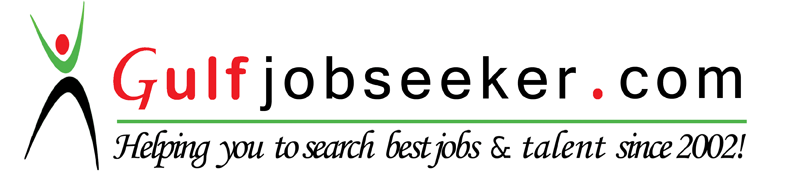 